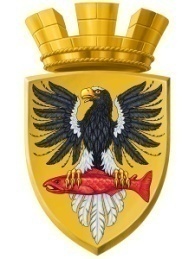                           Р О С С И Й С К А Я   Ф Е Д Е Р А Ц И ЯКАМЧАТСКИЙ КРАЙП О С Т А Н О В Л Е Н И ЕАДМИНИСТРАЦИИ ЕЛИЗОВСКОГО ГОРОДСКОГО ПОСЕЛЕНИЯот   21.  10.   2016					        №    900 -п       г. Елизово	В соответствии с п.2 ст. 3.3 Федерального закона от 25.10.2001 № 137-ФЗ «О введении в действие Земельного кодекса Российской Федерации», ст. 11.10  Земельного кодекса Российской Федерации, ст. 14 Федерального закона  от 06.10.2003 № 131-ФЗ «Об общих принципах организации местного самоуправления в Российской Федерации», на основании постановления администрации Елизовского городского поселения от  01. 08. 2016 №  654-п «Об утверждении градостроительной документации по проекту планировки и межевания на застроенную территорию в кадастровом квартале 41:05:0101001 Елизовского городского поселения», Устава Елизовского городского поселения,  согласно условиям муниципального контракта № 0138300002116000043-0128170 от 28.06.2016 на выполнение работ по формированию и проведению государственного кадастрового учета земельных участков в Елизовском городском поселении ПОСТАНОВЛЯЮ:1. Утвердить  схему расположения земельного участка, образуемого из земель государственной собственности  кадастрового квартала 41:05:0101001, согласно приложению к настоящему постановлению:-    условный номер – 41:05:0101001:ЗУ1;-    площадь участка - 1623 кв.м;- территориальная зона - зона коммерческого, социального и коммунально-бытового назначения (ОДЗ 3); - вид разрешенного использования – «объекты торгового и коммерческого назначения - стоянки автомобильного транспорта»; -  местоположение – Камчатский край, Елизовский муниципальный район, Елизовское городское поселение, Елизово, г., Рыбкооповский пер.;-    категория земель – земли населенных пунктов.2. Управлению делами администрации Елизовского городского поселения  разместить настоящее постановление в информационно-телекоммуникационной сети «Интернет»  на официальном сайте администрации Елизовского городского поселения.3. Контроль за исполнением настоящего постановления возложить на Руководителя Управления архитектуры и градостроительства администрации Елизовского городского поселения.4. Срок действия данного постановления составляет 2 года.5. Настоящее постановление вступает в силу после официального опубликования (обнародования).Глава администрации Елизовского городского поселения                                                   Д.Б. ЩипицынОб утверждении схемы расположения земельного участка, образуемого из земель государственной собственности  кадастрового квартала 41:05:0101001 Елизовского городского поселения 